SirkyBudeš potřebovat sirky (párátka, klacíky, špejle).Vždy si sestav obrazec jako na fotografii. Poté ho změň podle instrukcí.Jen tři čtverce Výchozí obrázek, potřebuješ 12 sirek.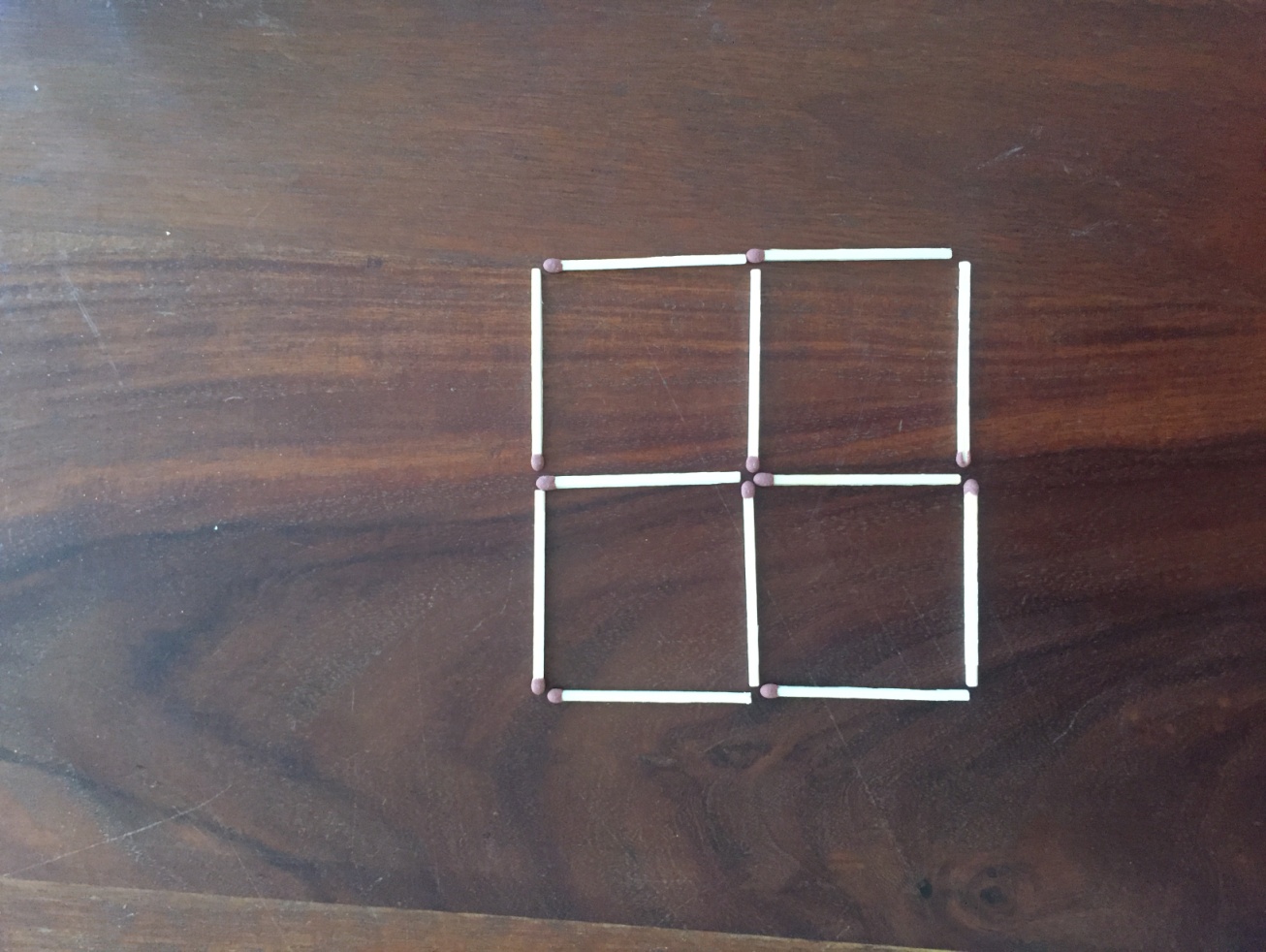 Úkol: Na obrázku je velký čtverec a v něm čtyři malé čtverce. Vaším úkolem je přesunout tři sirky tak, aby na výsledném obrázku byly jen tři stejně velké čtverce. Sirky nesmíte lámat, odstranit ani přidat.Řešení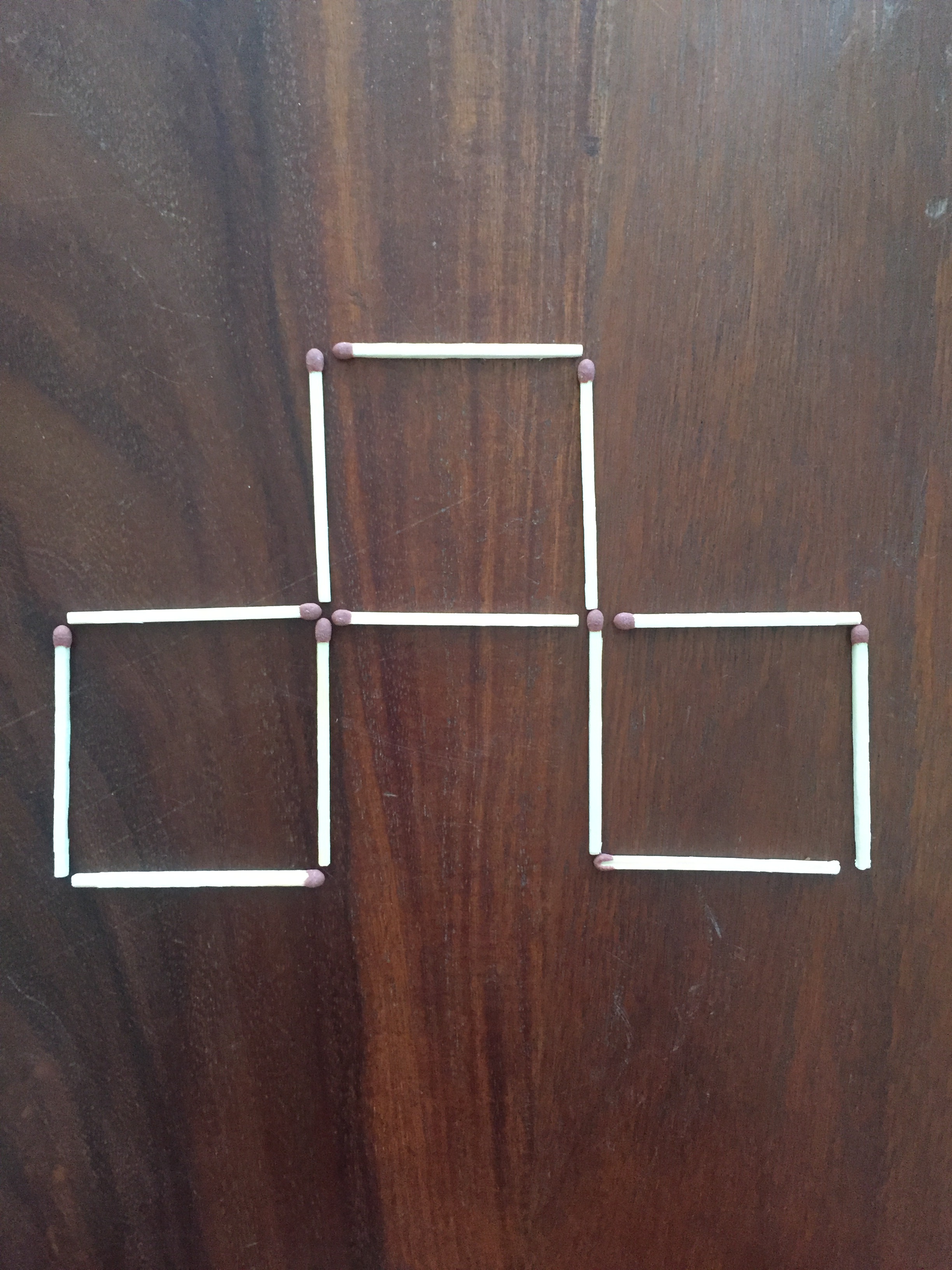 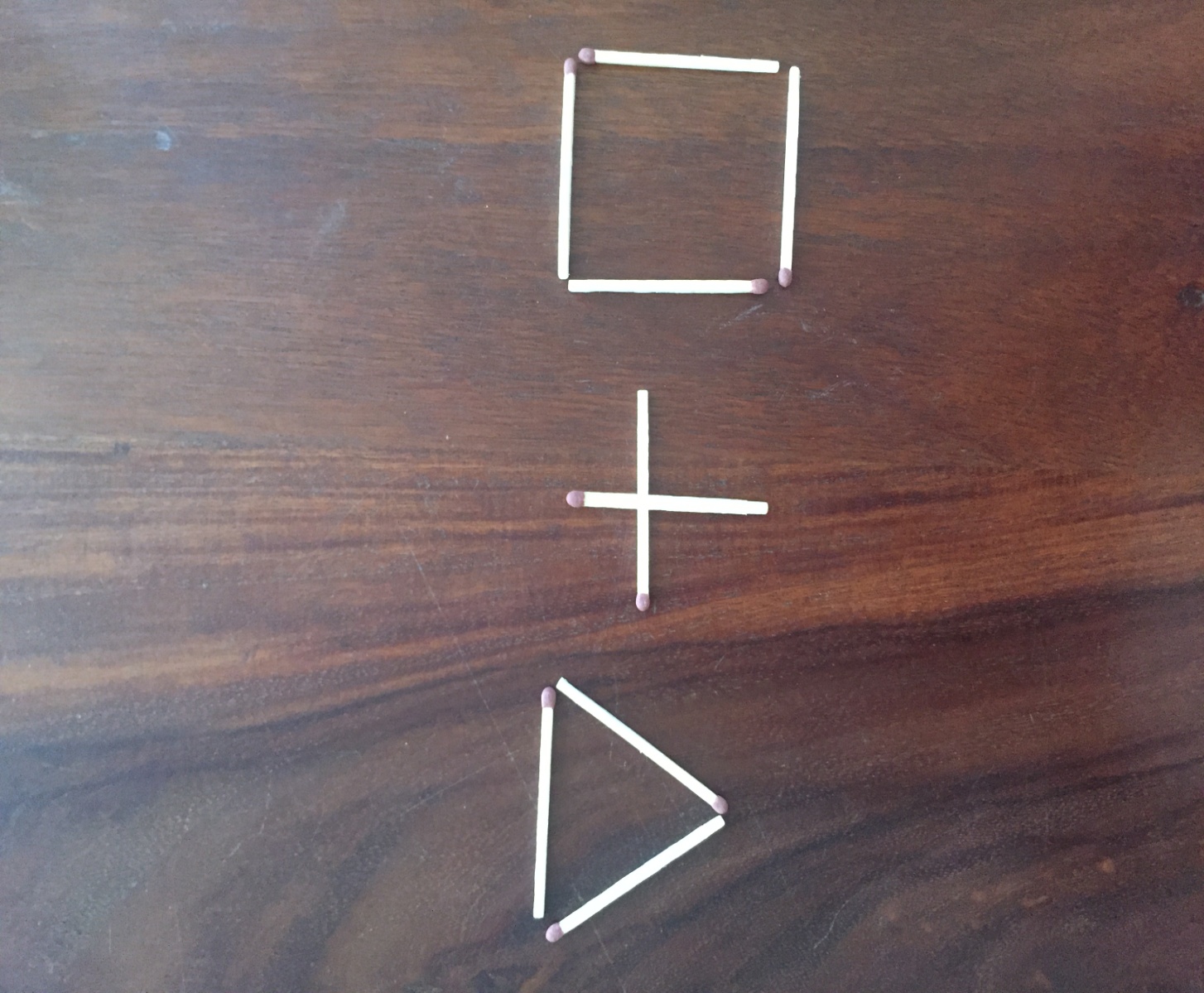 Jen čtyři čtverceNa výchozí obrázek potřebuješ 9 sirek.Úkol: Trojúhelník a jeden čtverec proměňte na čtyři čtverce. Přesunout můžete libovolný počet sirek.Řešení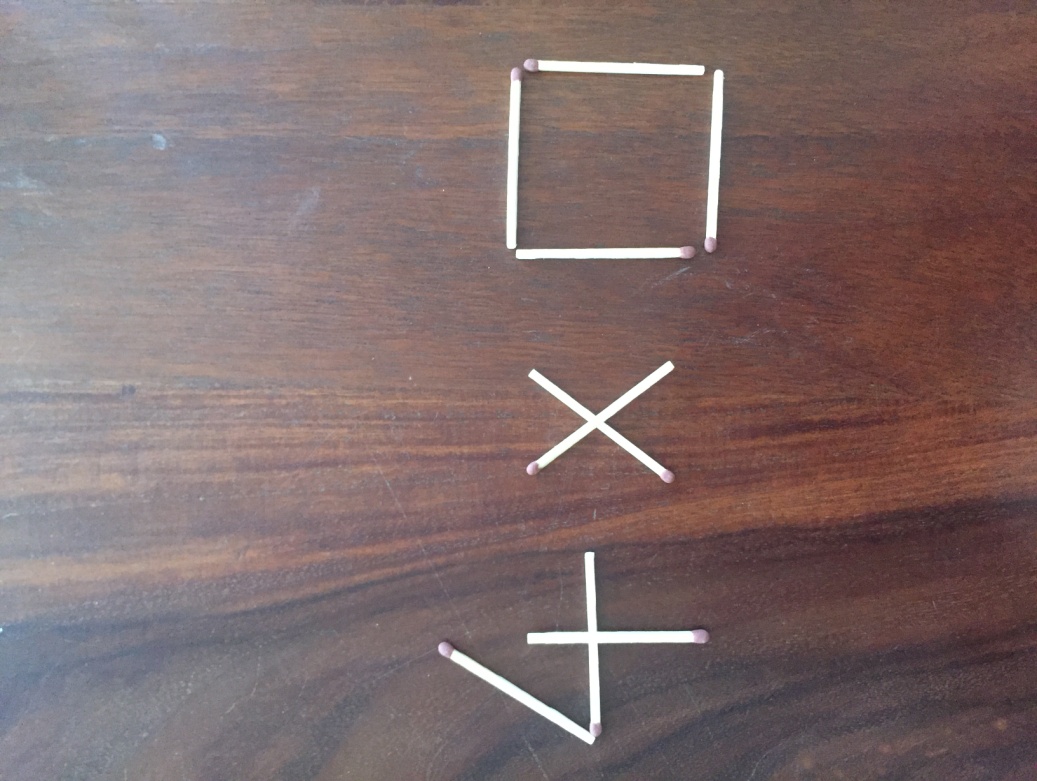 Z pěti na čtyři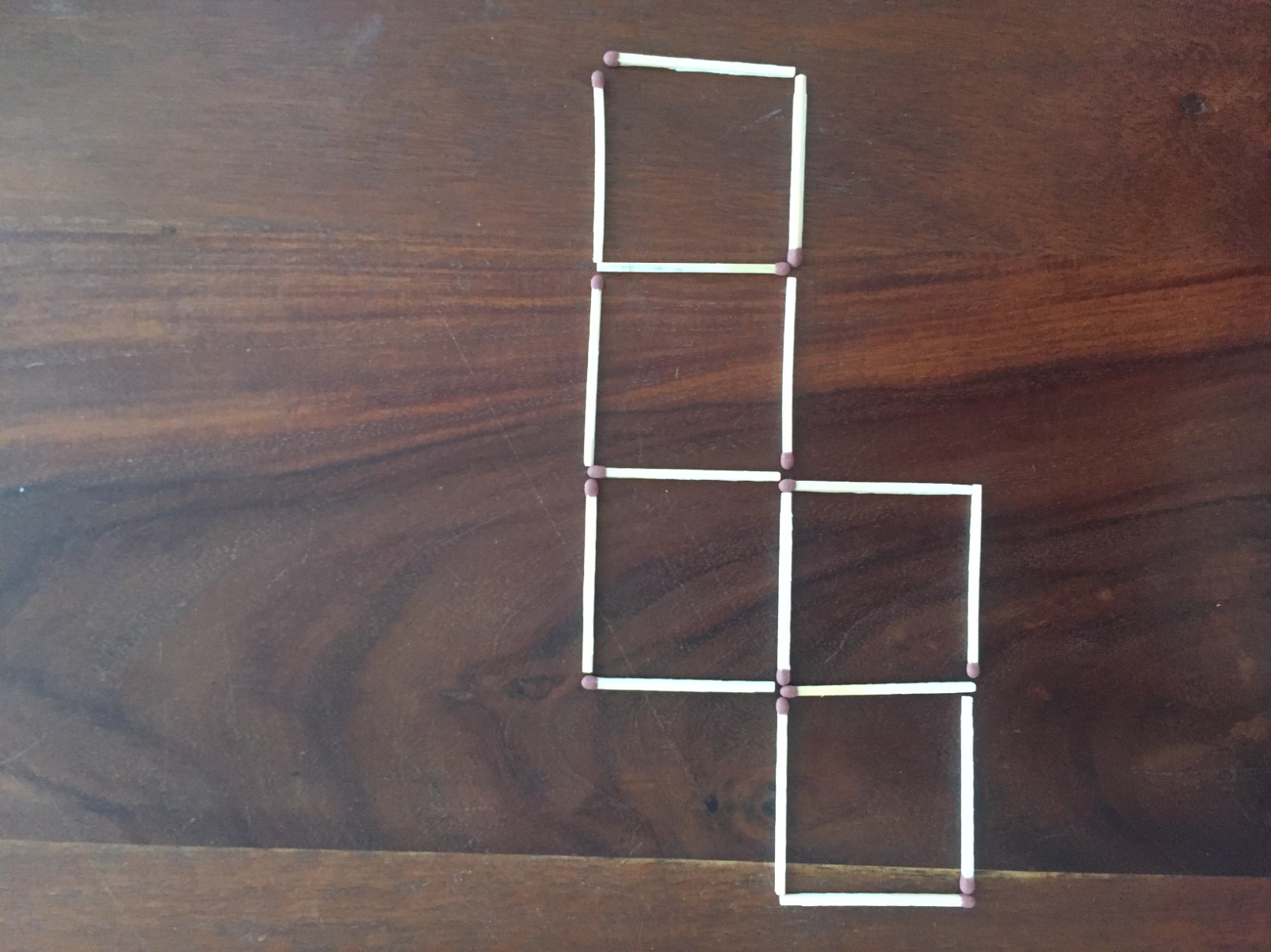 Na výchozí obrázek potřebuješ 16 sirek.Úkol: Dokážete přemístit dvě sirky tak, aby vznikly čtyři čtverce?Řešení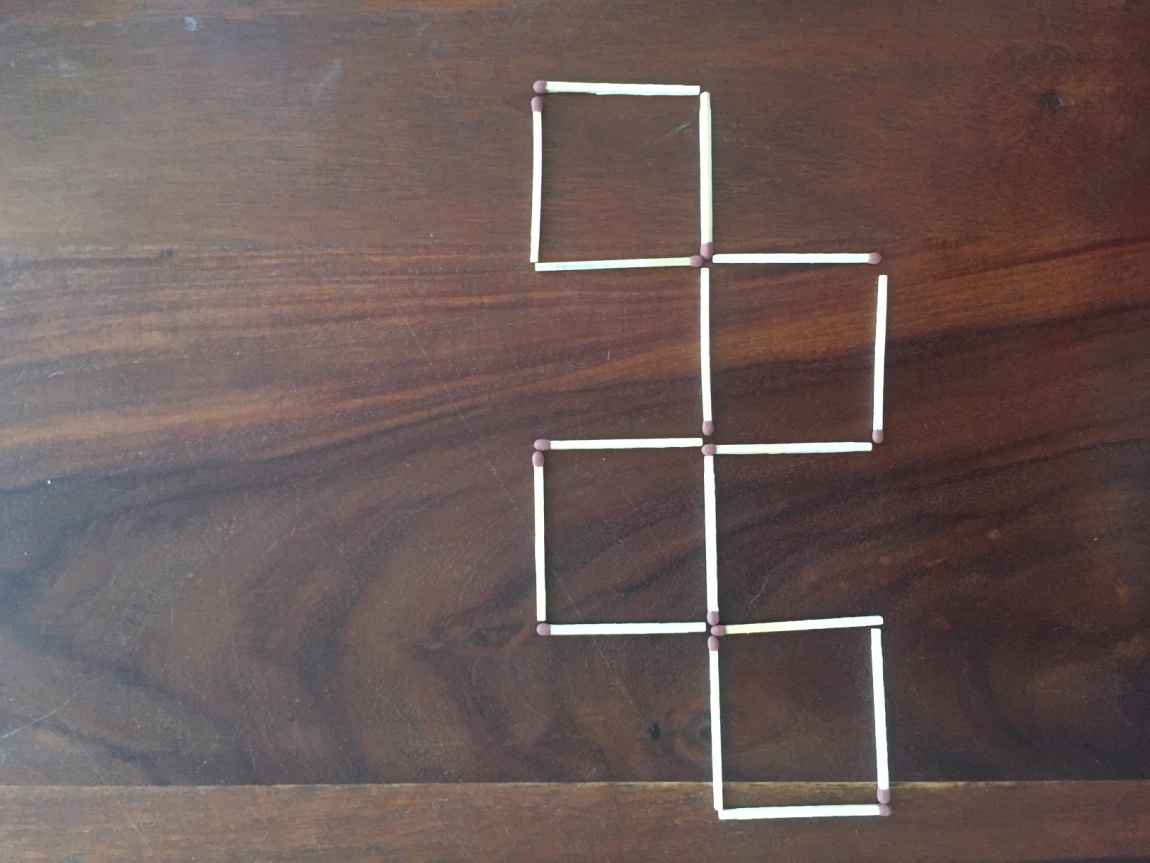 